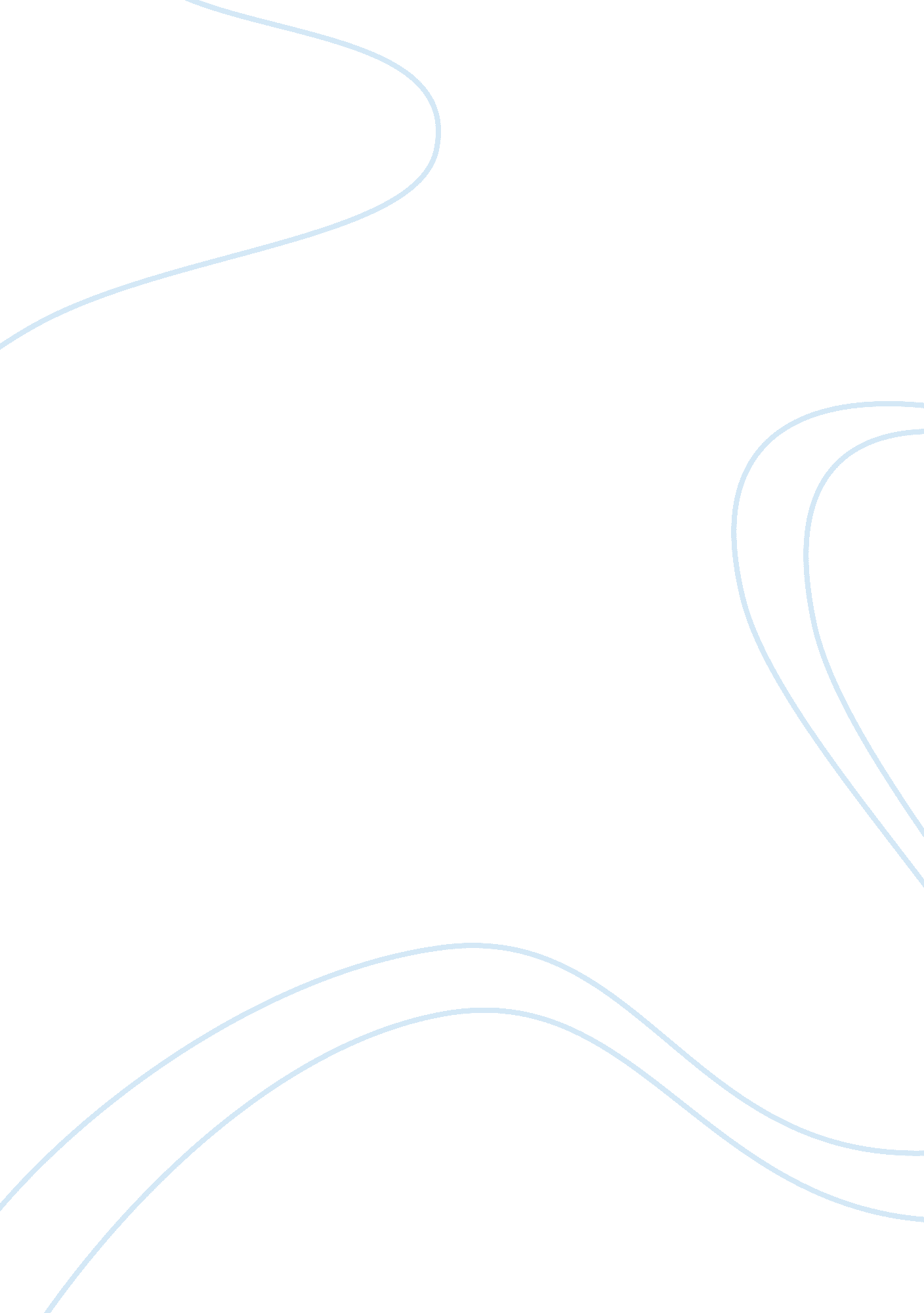 The convergence in external morphology of sharks assignment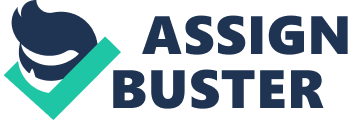 The convergence In external morphology of sharks, penguins, and porpoises Is attributed to selection pressures that are common to these groups Genes that are located on the same chromosome are all of these An incompletely dominant gene controls the color of chickens so that B produces black, Ebb produces a slate-gray color called blue, and ebb produces splashed white. A second gene controls comb shape, with the dominant gene R producing a rose comb and r producing a single comb. If a pure-breeding black chicken with a rose comb is mated to a splashed-white chicken with a single comb in the IF generation, what fraction of the offspring will be blue with single comb? 1/8 The speciation of childes of the same African crater lake is an example of sympathy. In Exhibit 13. 4. Homologous chromosomes are indicated by a and b In a pedigree chart, a male showing the specific trait being studied is Indicated by a darkened square. If all offspring of a cross have the genotype AAA, the parents of the crosses would most likely be AAA 0 AAA. Mules are sterile because they have an odd number of chromosomes A locus is the location of an allele on a chromosome Scientists began to question the perfection of the Chain of Being because of all of these. The border across which genes can flow between two populations is called the contact zone. Hybrid organisms produced from a cross between two pure-breeding organisms belong to which generation? Fl Symptoms of phenolphthalein (PUS) may be minimized or suppressed by a diet low in phenylalanine. The 30-CM floral tube of Encourage and the 35-CM proboscis of Its hookworm alienator are the result of speculation. Which is NOT necessary for symmetric speciation? Geographical barriers In many bird species, males are flashier than females. This occurs because all of If tall (D) is dominant to dwarf (d), and two homozygous varieties AD and ad are crossed, then what kind of offspring will be produced? All Ad In a population that is in Hardy-Weinberg equilibrium, the frequency of the recessive homozygous genotype is 0. 49. The percentage of the population that is heterozygous is 42 For monophonic experiments, a testators could result in which of the following ratios? Which of the following are threats to the survival of Hawaiian honeymooner’s? All of these Complete reproductive isolation is evidence that what has occurred? Speciation “ Seasonal,” “ daily,” and “ monthly” all describe isolation that can be termed temporal. Suppose you have a population of Guiana pigs in which two-thirds of the alleles for coat color specify black and one-third specify white. According to the Hardy-Weinberg rule, what will be the ratio of these alleles in the gene pool in future generations, provided all the Guiana pigs reproduce? 